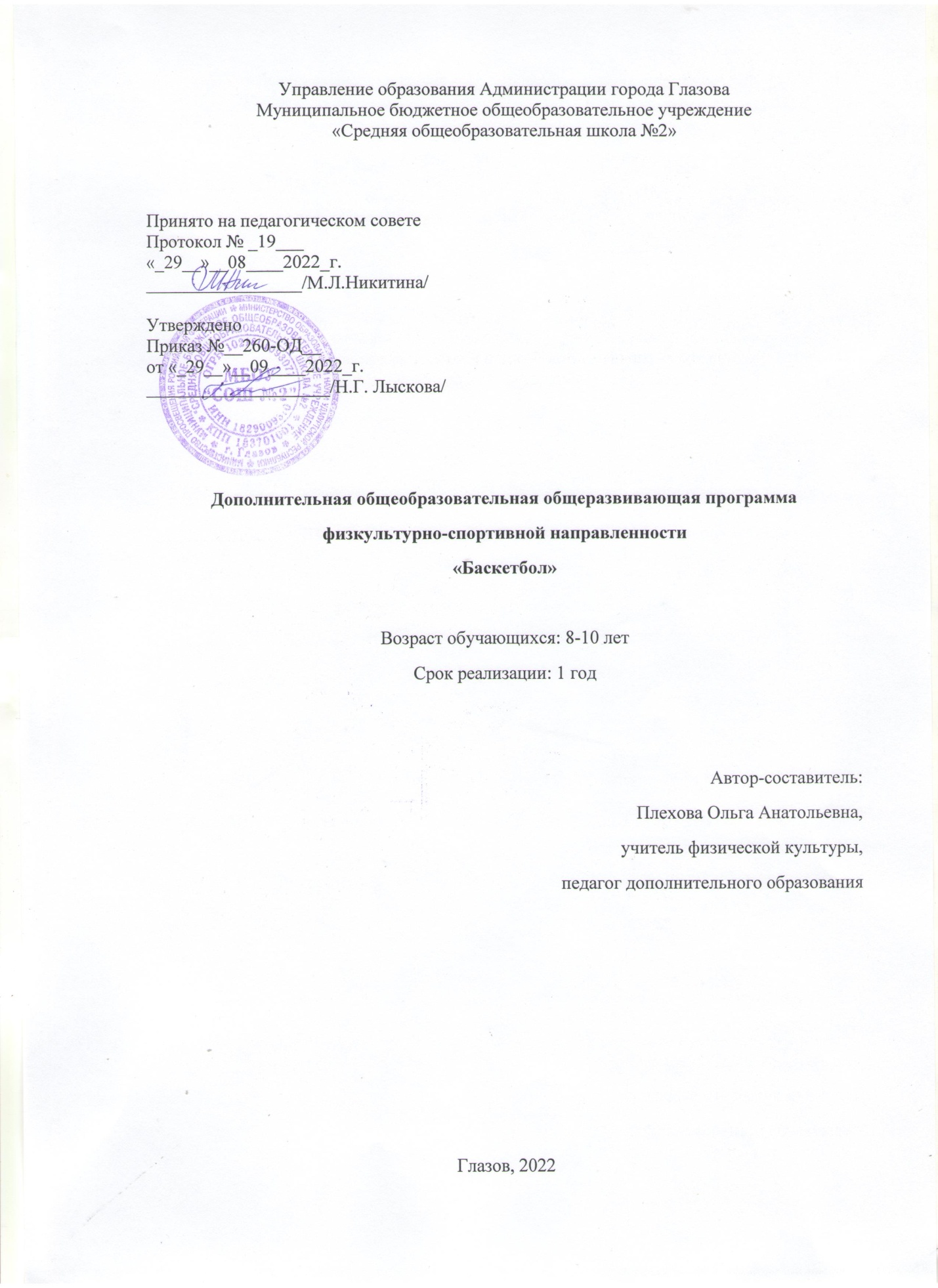 ПОЯСНИТЕЛЬНАЯ ЗАПИСКАДополнительная общеобразовательная общеразвивающая программа «Баскетбол»для 2-4 классов составлена на основе Федерального государственного образовательного стандарта основного общего образования и авторской программы внеурочной деятельности «Баскетбол»Кузнецов В.С., Колодницкий Г.А., 2013г. Рабочая программа соответствует требованиям и положениям  МБОУ СОШ №2 г.Глазова.Программа рассчитана на 1 год (общий объем - 153 часа), исходя из 4.5 часа в неделю.Целесообразность и актуальность программы заключается в том, что занятия по ней, позволят учащимся восполнить недостаток навыков и овладеть необходимыми приёмами игры во внеурочное время, так как количество учебных часов отведённых на изучение раздела «Баскетбол» в школьной программе недостаточно для качественного овладения игровыми навыками и в особенности тактическими приёмами. Программа актуальна на сегодняшний день, так как её реализация восполняет недостаток двигательной активности, имеющийся у подростков, имеет оздоровительный эффект, а также благотворно воздействует на все системы детского организма.Для достижения планируемых результатов освоения цели и задач  используется пособие внеурочной деятельности учащихся «Баскетбол / В.С.Кузнецов, Г.А. Колодницкий, — М.: Просвещение, 2013г. ПЛАНИРУЕМЫЕ РЕЗУЛЬТАТЫ Данная программа направлена на достижение учащимися личностных, метапредметных ипредметных результатов.Личностные результаты:– формирование устойчивого интереса, мотивации к занятиям физической культурой и кздоровому образу жизни;– воспитание морально-этических и волевых качеств;– дисциплинированность, трудолюбие, упорство в достижении поставленных целей; – умениеуправлять своими эмоциями в различных ситуациях;– умение оказывать помощь своим сверстникам.Метапредметные результаты:– определять наиболее эффективные способы достижения результата;– умение находить ошибки при выполнении заданий и уметь их исправлять; – уметь организоватьсамостоятельные занятия баскетболом, а также, с группой товарищей;– организовывать и проводить соревнования по баскетболу в классе, во дворе; – умение рационально распределять своё время в режиме дня, выполнять утреннююзарядку;– умение вести наблюдение за показателями своего физического развития;Предметные результаты:– знать об особенностях зарождения, истории баскетбола;– знать о физических качествах и правилах их тестирования;–выполнять упражнения по физической подготовке в соответствии с возрастом;– владеть тактико-техническими приемами баскетбола;– знать основы личной гигиены, причины травматизма при занятиях баскетболом и правила его предупреждения;	– владеть основами судейства игры в баскетболВ итоге реализации программы внеурочной деятельности по спортивно-оздоровительному направлению «Баскетбол» учащиеся должны:знатьзначение баскетбола в развитии физических способностей исовершенствовании функциональных возможностей организма занимающихся;правила безопасного поведения во время занятий по баскетболу;название разучиваемых технических приемов игры и основы правильнойтехники;наиболее типичные ошибки при выполнении технических приемов итактических действий;упражнения на развитие физических способностей (скоростных, силовых,скоростно-силовых, координационных, выносливости и гибкости);контрольные упражнения (двигательные тесты) для оценивания физическойи технической подготовленности и требования к технике и правилам ихвыполнения;основное содержание правил соревнований по баскетболу;жесты баскетбольного судьи;соблюдать меры безопасности и правила профилактики травматизма назанятиях по баскетболу;выполнять технические приемы и тактические действия;контролировать свое самочувствие (функциональное состояние организма)на занятиях по баскетболу; играть в баскетбол с соблюдением основных правил;демонстрировать жесты баскетбольного судьи;проводить судейство по баскетболу.Эффект: участие в соревнованиях школьного и районного  уровня, судейство школьных соревнований.СОДЕРЖАНИЕ КУРСА В процессе изучения у обучающихся формируется потребность в систематических занятиях физическими упражнениями, обучающиеся приобщаются к здоровому образу жизни, приобретают привычку заниматься физическим трудом, умственная нагрузка компенсируется у них физической. Занятия спортом дисциплинируют, воспитывают чувство коллективизма, волю, целеустремленность, способствуют поддержке при изучении общеобразовательных предметов, так как укрепляют здоровье. Программа органично вписывается в сложившуюся систему физического воспитания в общеобразовательных учреждениях. Благодаря этому ученики смогут болееплодотворно учиться, меньше болеть. Ученики, успешно освоившие программу, смогут участвовать в соревнованиях по баскетболу различного масштаба.Основы знанийПравила безопасности и профилактика травматизма на занятиях по баскетболу. Терминология в баскетболе. Техника выполнения игровых приемов. Тактические действия в баскетболе. Правила соревнований по баскетболу. Жесты судей.Передвижения и остановки без мячаСтойка игрока. Перемещения в защитной стойке: вперед, назад, вправо, влевоБег: лицом вперед, приставными шагами в стороны, вперед и назад, спиной вперед. Скоростные рывки из различных исходных положенийОстановки: двумя шагами, прыжкомПрыжки, повороты вперед, назадСочетание способов передвижений (бег, остановки, прыжки, повороты, рывки)Ловля мячаЛовля мяча:• двумя руками на уровне груди;• двумя руками «высокого» мяча (в прыжке)Передачи мячаПередача мяча двумя руками от груди на месте и в движенииПередача мяча одной рукой от плечаПередача мяча двумя руками сверхуВедение мячаВедение мяча правой и левой рукой с высоким и низким отскоком (на месте и в движении)Ведение мяча с изменением скорости передвиженияВедение мяча с изменением высоты отскока (на месте и в движении)Ведение мяча в движении с переводом на другую рукуВедение мяча с изменением направления движенияВедение мяча с обводкой препятствийБроски мячаБросок мяча двумя руками от груди с местаБросок мяча одной рукой от плеча с местаБросок мяча одной рукой от плеча в движении после веденияБросок в кольцо одной рукой сверху в прыжкеШтрафной бросокОтбор мячаВыбивание мяча из рук соперника, выбивание мяча при веденииВырывание мяча из рук соперникаНакрывание мяча при броскеОтвлекающие приемы (финты)Финты без мячаФинты с мячомВыполнение комбинаций из освоенных элементов техники перемещений и владения мячомСочетание приемов без броска мяча в кольцоСочетание приемов с броском мяча в кольцоТактика игрыИндивидуальные действия в нападении и защитеГрупповые действия в нападении и защите:• взаимодействие двух игроков;• взаимодействие двух нападающих против одного защитника(2Х1);• взаимодействие двух нападающих против двух защитников (2Х2)• взаимодействие двух игроков в нападении через «заслон»;• взаимодействие трех нападающих против двух защитников (3Х2);• взаимодействие в нападении с участием двух игроков («передай мяч и выйди на свободноеместо»);• взаимодействие в нападении с участием трех игроков («тройка»);• взаимодействие в нападении с участием трех игроков («малая восьмерка»)Двусторонняя учебная играПодвижные игры и эстафетыИгры и эстафеты на закрепление и совершенствование технических приемов и тактических действийИгры, развивающие физические способностиФизическая подготовкаРазвитие скоростных, силовых, скоростно-силовых, координационных способностей,выносливости, гибкостиСудейская практикаСудейство игры в баскетболТематическое планирование Тематическое планирование Перечень учебно-методического обеспеченияПособие внеурочной деятельности учащихся «Баскетбол / В.С.Кузнецов, Г.А. Колодницкий, — М.: Просвещение, 2013г.№Наименование разделов, темВсего часов1Основы знаний 2Передвижения и остановки без мяча123Ловля мяча124Передача мяча125Ведение мяча286Броски мяча287Отбор мяча108Отвлекающие приемы (финты)129Выполнение комбинаций из освоенных элементов техники перемещений и владения мячом1010Тактика игры2911Подвижные игры и эстафеты12Физическая подготовкаВсего:153№Содержание курсыТематическое планированиеХарактеристика деятельности учащихся1Основы знаний В процессе учебно-тренировочных занятийПравила безопасности и профилактика травматизма на занятиях по баскетболу.Терминология в баскетболе. Техника выполнения игровых приемов.Тактические действия в баскетболе.Правила соревнований по баскетболу. Жесты судейСоблюдать меры безопасности и правила профилактики травматизма на занятиях баскетболом.2Передвижения и остановки без мяча(12 часов)Стойка игрока. Перемещение в защитной стойке; вперед, назад, вправо, влево.Бег: лицом вперед, приставными шагами в стороны, вперед и назад, спиной вперед. Скоростные рывки из различных исходных положений.Остановки: двумя шагами, прыжком.Прыжки, повороты вперед, назад.Сочетание способов передвижений (бег, остановки,прыжки, повороты, рывки)Использовать игру в баскетбол как средство организации активного отдыха и досуга. Выполнять правила игры в баскетбол в процессе соревновательной деятельности. Описывать технику передвижения в стойке баскетболиста и использовать ее в процессе игровой деятельности.3Ловля мяча(12 часов)Ловля мяча:• двумя руками на уровне груди;• двумя руками «высокого» мяча (в прыжке)Описывать технику ловли мяча после отскока от пола и демонстрировать ее в процессе игровой деятельности.4Передача мяча(12 часов)Передача мяча двумя руками от груди на месте и в движенииПередача мяча одной рукой от плечаПередача мяча двумя руками сверху5Ведение мяча(28)Ведение мяча правой и левой рукой с высоким и низким отскоком (на месте и в движении)Ведение мяча с изменением скорости передвиженияВедение мяча с изменением высоты отскока (на месте и в движении)Ведение мяча в движении с переводом на другую рукуВедение мяча с изменением направления движенияВедение мяча с обводкой препятствийДемонстрировать технику ведения мяча различными способами. Использовать ведение мяча с изменением направления движения в условиях игровой деятельности.Броски мяча(28 ч)Бросок мяча двумя руками от груди с местаБросок мяча одной рукой от плеча с местаБросок мяча одной рукой от плеча в движении после веденияБросок в кольцо одной рукой сверху в прыжкеШтрафной бросокОписывать технику выполнения бросков мяча в корзину, анализировать правильность выполнения, находить ошибки и способы их исправления. Демонстрировать технику и результативность бросков мяча в корзину.7Отбор мяча(10ч)Выбивание мяча из рук соперника, выбивание мяча при веденииВырывание мяча из рук соперникаНакрывание мяча при броскеДемонстрировать и применять выбивание, вырывание мяча в игровой деятельности8Отвлекающие приемы (финты)(12 ч)Финты без мячаФинты с мячомПрименять отвлекающие маневры в игре.9Выполнение комбинаций из освоенных элементов техники перемещений и владения мячом(10 ч)Сочетание приемов без броска мяча в кольцоСочетание приемов с броском мяча в кольцоДемонстрировать приемы мяча в кольцо без бросков и с бросками.10Тактика игры(29 ч)Индивидуальные действия в нападении и защитеГрупповые действия в нападении и защите:• взаимодействие двух игроков;• взаимодействие двух нападающих против одного защитника(2Х1);• взаимодействие двух нападающих против двух защитников (2Х2)• взаимодействие двух игроков в нападении через «заслон»;• взаимодействие трех нападающих против двух защитников (3Х2);• взаимодействие в нападении с участием двух игроков («передай мяч и выйди на свободноеместо»);• взаимодействие в нападении с участием трех игроков («тройка»);• взаимодействие в нападении с участием трех игроков («малая восьмерка»)Двусторонняя учебная играОписывать технику прыжка в верх толчком одной с приземлением на другую, использовать ее в процессе игровой деятельности. Описывать технику остановки прыжком, двумя шагами и использовать ее в процессе игровой деятельности. Использовать игру баскетбол как средство организации активного отдыха и досуга.11Подвижные игры и эстафетыВ процессе учебно-тренировочных занятийИгры и эстафеты на закрепление и совершенствование технических приемов и тактических действийИгры, развивающие физические способностиДемонстрировать игровые упражнения, подвижные игры и эстафета с элементами баскетбола12Физическая подготовкаВ процессе учебно-тренировочных занятийРазвитие скоростных, силовых, скоростно-силовых, координационных способностей,выносливости, гибкостиДемонстрировать технику ведения мяча различными способами. Использовать ведение мяча с изменением направления движения в условиях игровой деятельности.